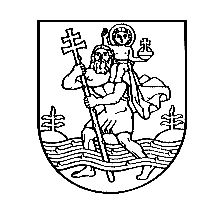 VILNIAUS PILAITĖS GIMNAZIJOSDIREKTORIUSĮSAKYMASDĖL 2015-2016 ir 2016-2017 M. M. UGDYMO PLANO PAKEITIMO2016 m. gegužės 31 d. Nr. V-113VilniusVadovaudamasis Gimnazijos tarybos 2016 m. vasario 22 d. protokolo Nr. 3 sprendimu ir Gimnazijos metodinės tarybos 2016 m. gegužės 31 d. (protokolo Nr. 3) sprendimu,k e i č i u  Vilniaus Pilaitės gimnazijos 2015-2016 ir 2016-2017 metų ugdymo plano, patvirtinto 2015 metų rugsėjo 3 d. direktoriaus įsak. Nr. V-136:  skyrių ,,Laikinųjų grupių sudarymas, klasių dalijimas “. 81 punktą skaityti: ,,Laikinųjų grupių dalykams mokyti sudarymo klausimus sprendžia gimnazijos taryba, atsižvelgdama į mokinių skaičių klasėje, jų poreikius ir saugumą, turimus mokytojus specialistus ir mokinio krepšelio lėšas. Minimalus mokinių skaičius branduolio dalykams laikinojoje grupėje – 5, pasirenkamiesiems dalykams 12 ir moduliams – 9. Atskirais atvejais direktoriaus įsakymu  taikomos išimtys. Maksimalus mokinių skaičius grupėje: užsienio kalbos – 20 mokinių, kitų vidurinio ugdymo išplėstinio kurso programos dalykų – 25 mokiniai, informacinių technologijų – 15 mokinių, technologijų – 15 mokinių, kūno kultūros – 15 mokinių.“skyrių ,,Mokinių pažangos ir pasiekimų vertinimas“ 48 punktą skaityti: ,,Gimnazijoje galioja Mokinių pažangos ir pasiekimų vertinimo tvarka, patvirtinta Vilniaus Pilaitės gimnazijos direktoriaus 2014 m. sausio 31 d. įsakymu Nr. V-29 (redakcija 2016-05-31  įsak. Nr. V-111) . ugdymo plano 1-5 priedus (priedai pridedami).Direktorius									Zotikas Popovas